เมื่อวันที่ 25  เมษายน 2565 องค์การบริหารส่วนตำบลบางพลับ นำโดย ท่านนายกชาตรี  แย้มบางยาง นายกองค์การบริหารส่วนตำบลบางพลับ คณะผู้บริหาร สมาชิกสภาองค์การบริหารส่วนตำบลบางพลับ และพนักงานองค์การบริหารส่วนตำบล ร่วมแสดงเจตจำนงต่อต้านการทุจริตด้วยการแสดงสัญลักษณ์ต่อต้านการทุจริต ประจำปี 2565 ณ ที่ทำการองค์การบริหารส่วนตำบลบางพลับ 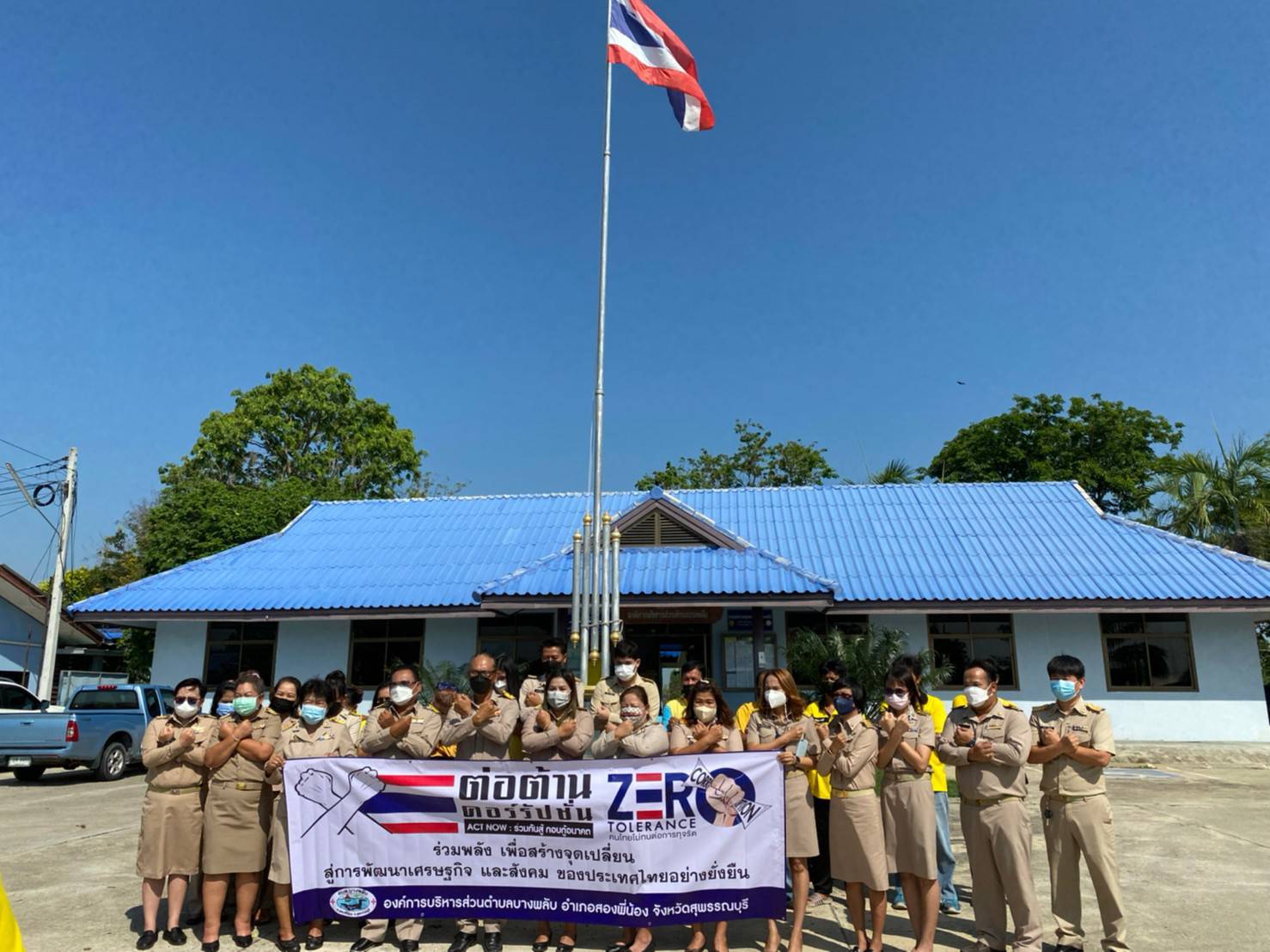 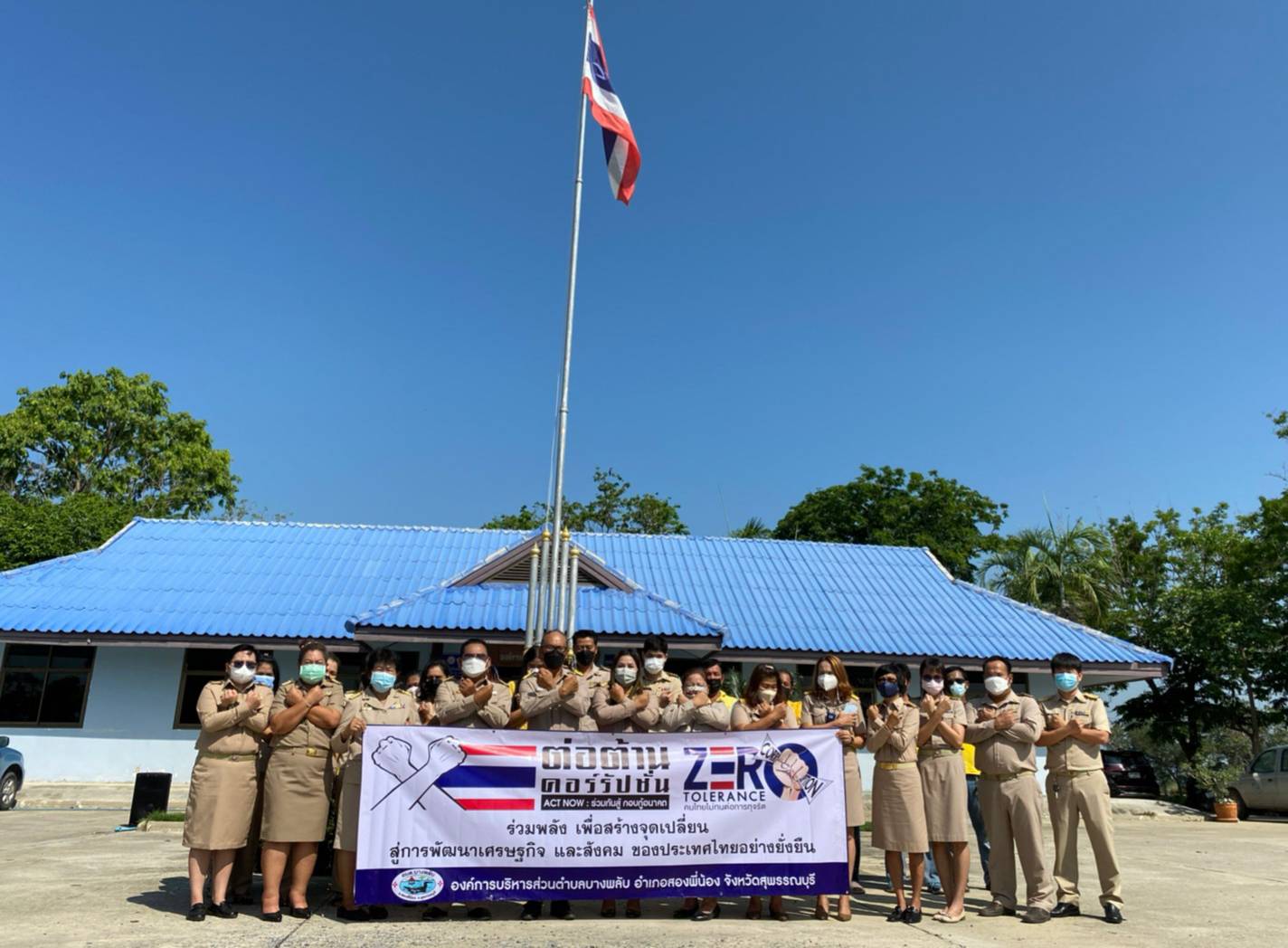 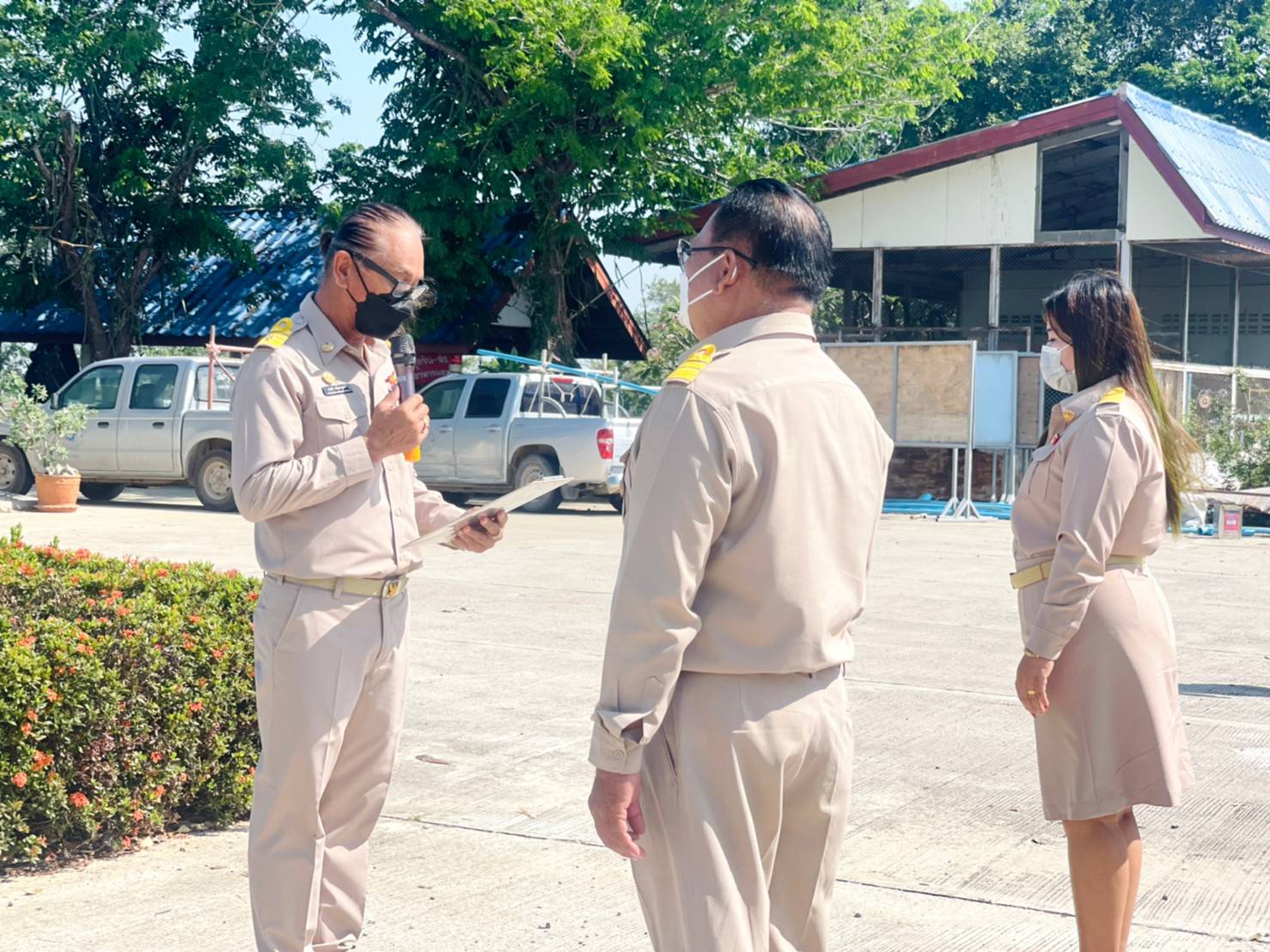 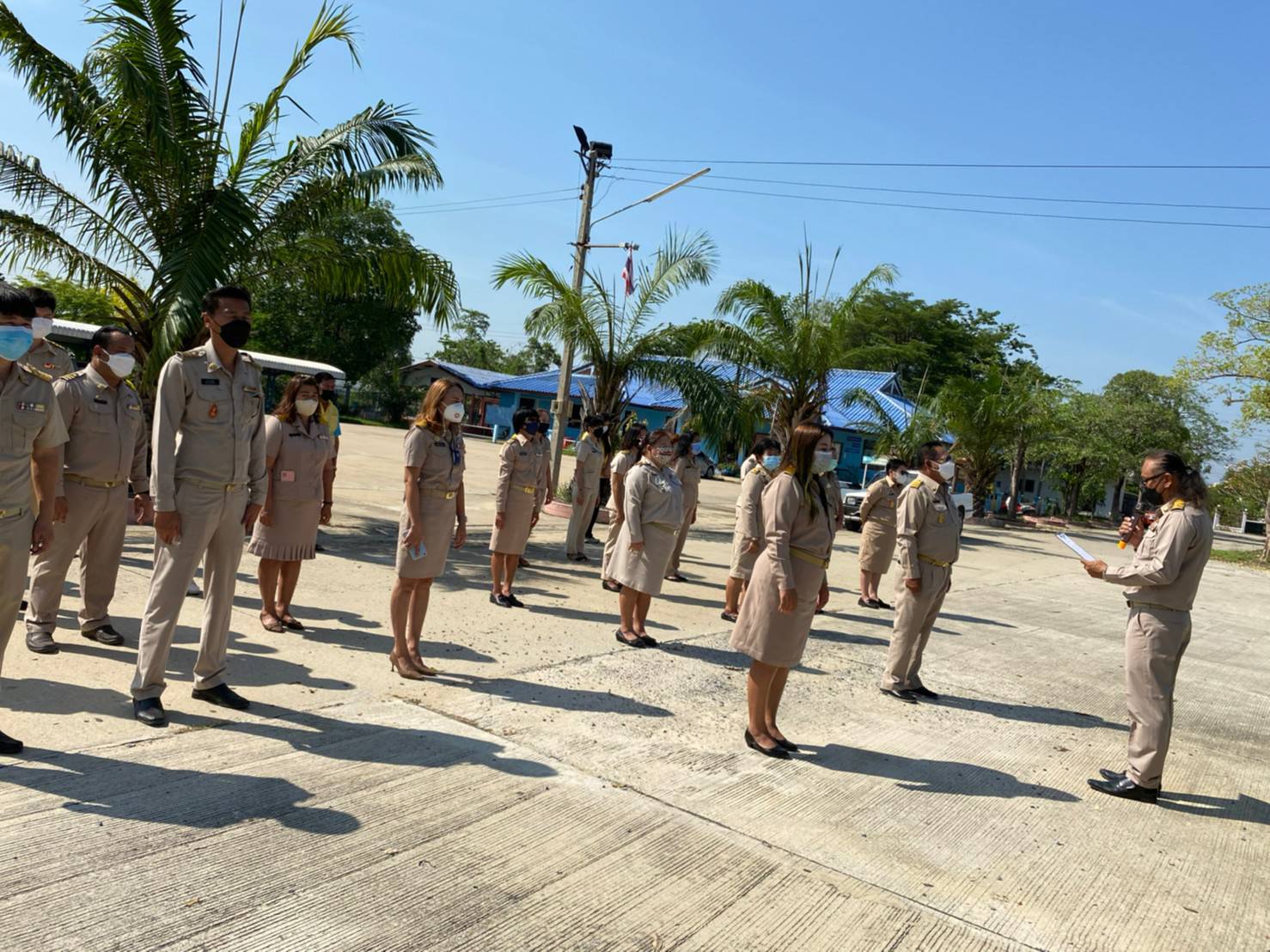 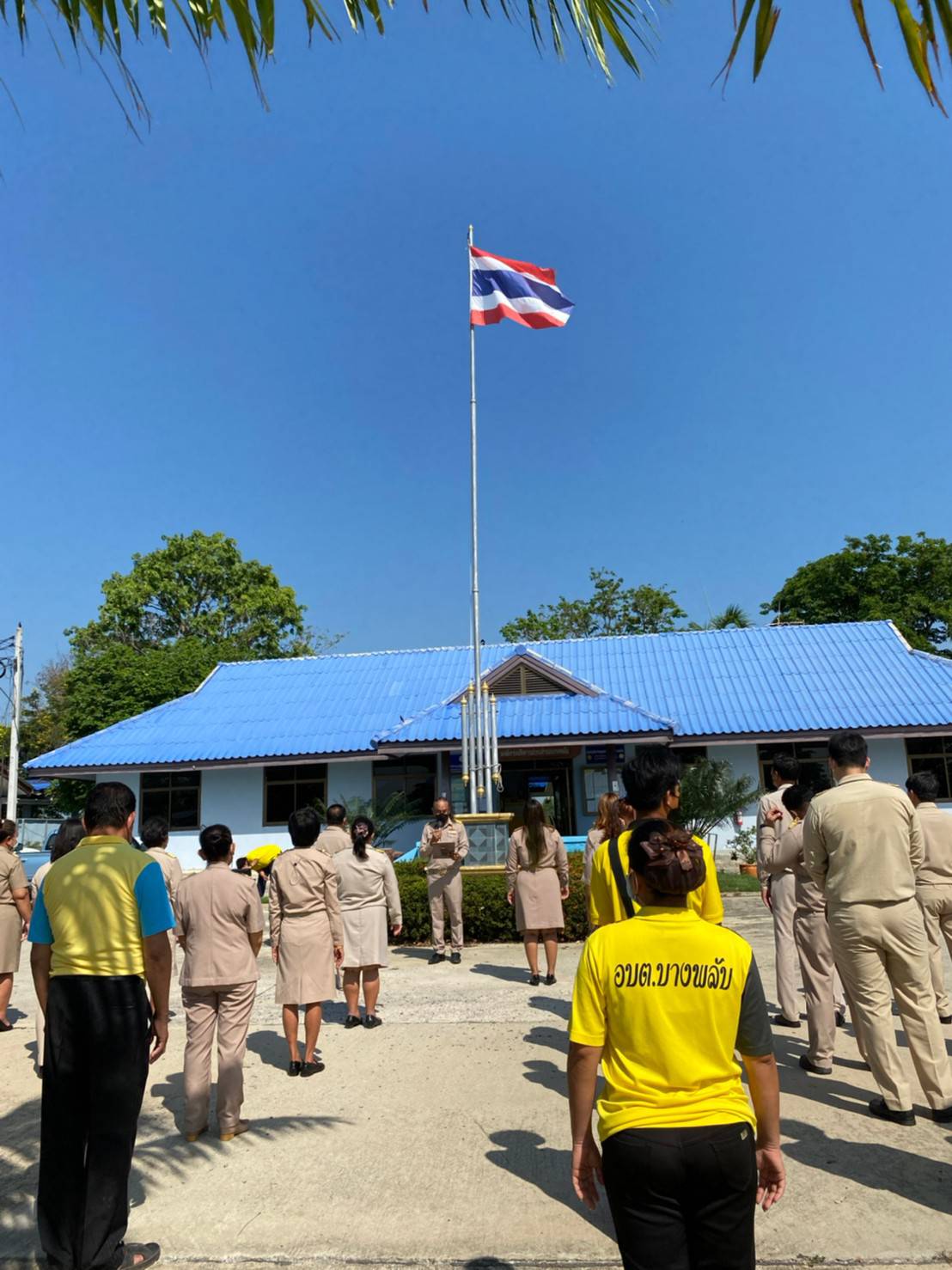 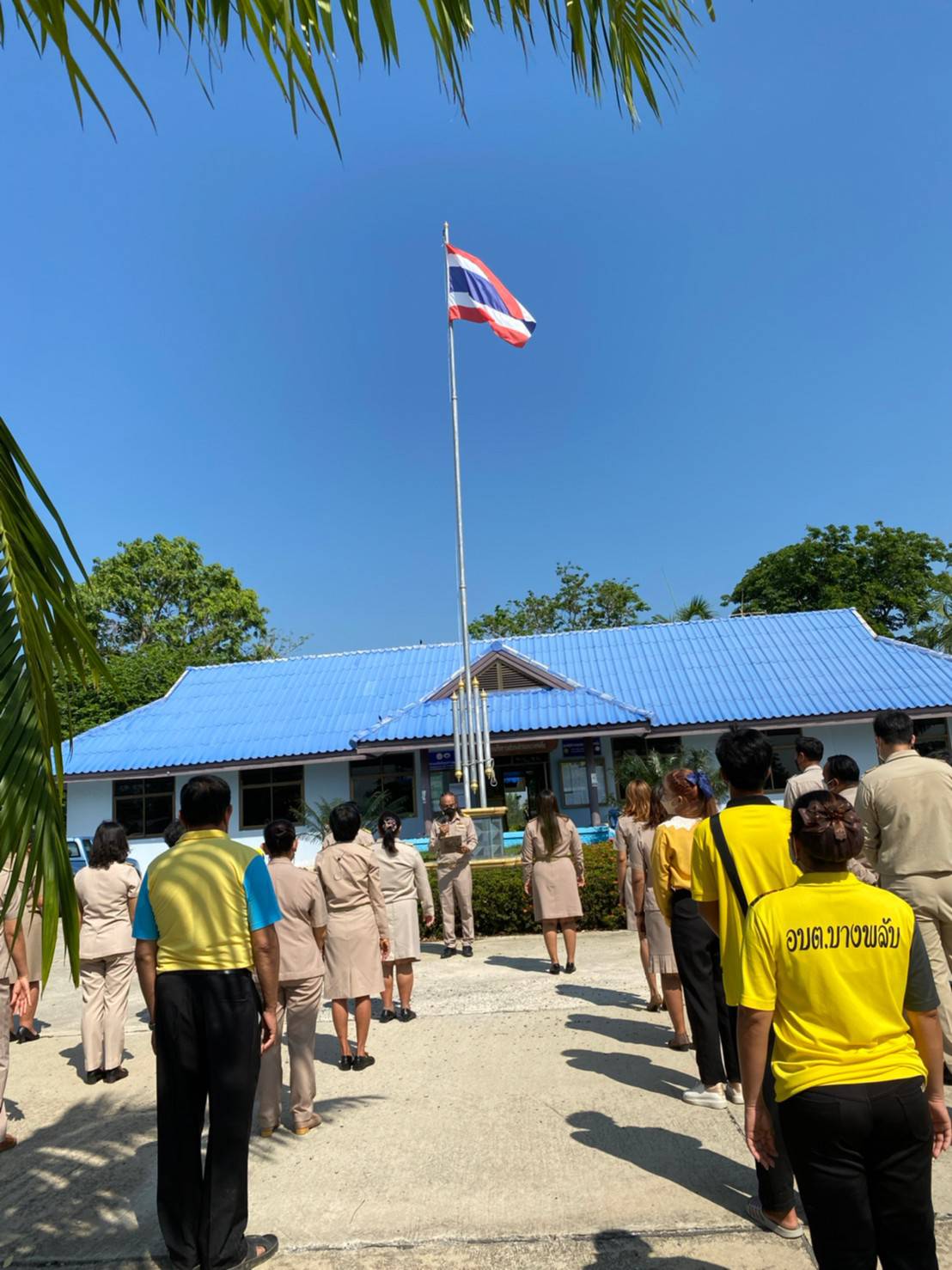 